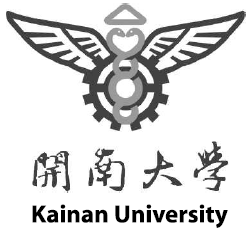 International Student ApplicationBy signing this application, I agree to abide by the policies and regulations of Kainan University if I am admitted. To the best of my knowledge, the information I have given is true. I understand that any misrepresentation of facts on this application will be cause for refusal of admission, cancellation of admission, or suspension from the university.Date                               Signature                           All required documents must be mailed directly to:Office of International and Cross-Strait AffairsKainan UniversityNo.1, Kainan Rd., Luzhu Dist., Taoyuan City 33857, TaiwanFor further information and questions:E-mail: tw.knu.japan@gmail.comTEL:+886-3-3412500 # 1029   Fax:＋886-3-3413252ProgramsI am applying for the■ International Exchange Program 2020□ International Honors Program 202    □ Chinese Learning Center 202    I am applying for the■ International Exchange Program 2020□ International Honors Program 202    □ Chinese Learning Center 202    GeneralInformationFamily name                      Given name                    Chinese Full name                         Alias                     Nationality (citizen of)                    Birthplace                         Gender □ male □ femaleDate of birth(yy/mm/dd)                            Age           Marital status □ single □ married □ divorcedPassport number                   Place of issue                     Date of issue                    Date of expiration                   Family name                      Given name                    Chinese Full name                         Alias                     Nationality (citizen of)                    Birthplace                         Gender □ male □ femaleDate of birth(yy/mm/dd)                            Age           Marital status □ single □ married □ divorcedPassport number                   Place of issue                     Date of issue                    Date of expiration                   Family name                      Given name                    Chinese Full name                         Alias                     Nationality (citizen of)                    Birthplace                         Gender □ male □ femaleDate of birth(yy/mm/dd)                            Age           Marital status □ single □ married □ divorcedPassport number                   Place of issue                     Date of issue                    Date of expiration                   MailingAddressAddress                                                       Phone                          Fax                             E-mail                                Mobile                    Address                                                       Phone                          Fax                             E-mail                                Mobile                    Address                                                       Phone                          Fax                             E-mail                                Mobile                    EducationPlease list all secondary institutions / colleges / universities you have attended; official transcript is required.Dates (from-to)         Institution, Location     Major / Degree EarnedPlease list any academic distinctions, honors, awards and scholarships that you have received.Please list your extra-curricular, community and professional activities or performances.Please list all secondary institutions / colleges / universities you have attended; official transcript is required.Dates (from-to)         Institution, Location     Major / Degree EarnedPlease list any academic distinctions, honors, awards and scholarships that you have received.Please list your extra-curricular, community and professional activities or performances.Please list all secondary institutions / colleges / universities you have attended; official transcript is required.Dates (from-to)         Institution, Location     Major / Degree EarnedPlease list any academic distinctions, honors, awards and scholarships that you have received.Please list your extra-curricular, community and professional activities or performances.How did you find out our program ?From  □ Sister schools  □ Internet  □ Magazine  □ Friends  □ Others                   From  □ Sister schools  □ Internet  □ Magazine  □ Friends  □ Others                   From  □ Sister schools  □ Internet  □ Magazine  □ Friends  □ Others                   LanguageSkillsMother language                     Mother language                     Mother language                     LanguageSkillsEnglish Chinese□ fluent  □ good  □ basic  □ poor□ fluent  □ good  □ basic  □ poor□ fluent  □ good  □ basic  □ poor□ fluent  □ good  □ basic  □ poorLanguageSkillsOther languageOther language□ fluent  □ good  □ basic  □ poor□ fluent  □ good  □ basic  □ poor□ fluent  □ good  □ basic  □ poorTestInformationTOEFL,IELTS, TOEICAnd OthersTOEFLIELTSTOEICOTHEROTHER□ Yes,             (date)  Total Scores                □ Not yet, I plan to take it                (date)□ Yes,             (date)  Total Scores                □ Not yet, I plan to take it                (date)□ Yes,             (date)  Total Scores                □ Not yet, I plan to take it                (date)□ Yes,             (date)  Total Scores                □ Not yet, I plan to take it                (date)□ Yes,             (date)  Total Scores                □ Not yet, I plan to take it                (date)□ Yes,             (date)  Total Scores                □ Not yet, I plan to take it                (date)□ Yes,             (date)  Total Scores                □ Not yet, I plan to take it                (date)□ Yes,             (date)  Total Scores                □ Not yet, I plan to take it                (date)□ Yes,             (date)  Total Scores                □ Not yet, I plan to take it                (date)□ Yes,             (date)  Total Scores                □ Not yet, I plan to take it                (date)＊ The above tests are only for non-native English speakers.＊ The above tests are only for non-native English speakers.＊ The above tests are only for non-native English speakers.＊ The above tests are only for non-native English speakers.＊ The above tests are only for non-native English speakers.RecommendationsPlease List the person you have asked to recommend you.□ Mr. □ Ms.Family name                     Given name                      Organization                     Position                        Address                                                                                              Country                □ Mr. □ Ms.Family name                     Given name                      Organization                     Position                        Address                                                                                              Country                Please List the person you have asked to recommend you.□ Mr. □ Ms.Family name                     Given name                      Organization                     Position                        Address                                                                                              Country                □ Mr. □ Ms.Family name                     Given name                      Organization                     Position                        Address                                                                                              Country                Please List the person you have asked to recommend you.□ Mr. □ Ms.Family name                     Given name                      Organization                     Position                        Address                                                                                              Country                □ Mr. □ Ms.Family name                     Given name                      Organization                     Position                        Address                                                                                              Country                EmergencyContactInformationName                        Relationship                       Address                         　　　　　　　　　　　　　　　　　　　　　　　　　　     　　　      Phone             　　             E-mail                          Mobile                                     Name                        Relationship                       Address                         　　　　　　　　　　　　　　　　　　　　　　　　　　     　　　      Phone             　　             E-mail                          Mobile                                     Name                        Relationship                       Address                         　　　　　　　　　　　　　　　　　　　　　　　　　　     　　　      Phone             　　             E-mail                          Mobile                                     IHP□ International Honors Program Applicant□ International Honors Program ApplicantIHPI will enroll as□ freshman □ transfer student □ second bachelor degreeIHPThe area of study I intend to takeSchool of commerce □ business managementCommerc　　　　e □ shipping & logistics management＊ If you are to be considered as a transfer student, please attach transcript listing all courses from which you have earned credits as well as a transcript documenting any courses you are currently taking.＊ If you are to be considered as a transfer student, please attach transcript listing all courses from which you have earned credits as well as a transcript documenting any courses you are currently taking.InternationalExchangeProgram■International Exchange Program ApplicantExpected duration at Kainan University : □ one semester only                                  □ two semesters (one year)Expected date of Entrance: Year______ □ Fall (1st semester)                                  □ Spring (2nd semester)Recommended by Kainan sister school:                             Major in Host University:□ business administration □ information technology□ transportation and logistics □ humanities □ other               Besides Chinese, list courses you intend to take at Kainan■International Exchange Program ApplicantExpected duration at Kainan University : □ one semester only                                  □ two semesters (one year)Expected date of Entrance: Year______ □ Fall (1st semester)                                  □ Spring (2nd semester)Recommended by Kainan sister school:                             Major in Host University:□ business administration □ information technology□ transportation and logistics □ humanities □ other               Besides Chinese, list courses you intend to take at KainanChineseLearningCenter□ Chinese Learning Center Applicant Expected date of entrance: Year______ □ Fall  □ SpringI will enroll in a short-term study for       year(s) /       month(s)Besides Chinese, indicate any other disciplines you intend to study:□ business administration □ information technology□ transportation and logistics □ humanities □ others               Please state your motivation for learning Chinese at Kainan□ Chinese Learning Center Applicant Expected date of entrance: Year______ □ Fall  □ SpringI will enroll in a short-term study for       year(s) /       month(s)Besides Chinese, indicate any other disciplines you intend to study:□ business administration □ information technology□ transportation and logistics □ humanities □ others               Please state your motivation for learning Chinese at Kainan